скотч акриловый двусторонний, ТМ «STEKKER», серии: INTPМодели: intp5-0809-5, intp5-0812-5, intp5-0818-5Инструкция по эксплуатации и технический паспортНазначение изделия:Прозрачный универсальный двусторонний скотч тм «Stekker» подойдет для скрепления разнообразных материалов: стекла, пластика, загрунтованного дерева, композита, металлов, в том числе нержавеющей стали и алюминия. Идеальная замена механическому креплению, где требуется почти невидимый монтаж.Скотч можно использовать внутри и снаружи помещений c большим диапазоном рабочих температур; на горизонтальных и вертикальных поверхностях; скотч обладает высокой силой склеивания и устойчив к разрывам.Технические характеристикиПравила использования:Перед использованием провести внешний осмотр на предмет нарушения формы.Поверхность применения должна быть чистой, сухой и обезжиренной.Ограничения в использовании:- Не рекомендуется нанесение скотча при температуре ниже +15°C по причине низкой начальной адгезии вследствие увеличения вязкости адгезива.- Если скотч нанесен при нормальных условиях, адгезионные свойства сохраняются в широком температурном интервале.- Рабочая температура скотча составляет -30…+120°С.ХранениеХранение товара осуществляется в упаковке в сухом отапливаемом помещении при отсутствии химически агрессивной среды. Избегать попадания прямых солнечных лучей. Температура хранения 0…+25°С.ТранспортировкаПродукция в упаковке пригодна для транспортировки автомобильным, железнодорожным, морским или авиационным транспортом.УтилизацияПо окончании срока эксплуатации необходимо утилизировать в соответствии с правилами действующего законодательства РФ.СертификацияИзделие не подлежит обязательной сертификации.Информация об изготовителеИзготовитель: Ningbo Yusing Electronics Co., LTD, Civil Industrial Zone, Pugen Village, Qiu’ai Ningbo, China / ООО "Нингбо Юсинг Электроникс Компания", зона Цивил Индастриал, населенный пункт Пуген, Цюай, г. Нингбо, Китай. Уполномоченный представитель: ООО «Штекер Свисс Групп», 117403, г. Москва, Востряковский проезд, д.10Б, стр.7, к.27. Телефон: +7 (499) 394-48-36. Импортер: ООО «СИЛА СВЕТА» Россия, 117405, г. Москва, ул. Дорожная, д. 48, тел. +7(499)394-69-26Произведено в Китае.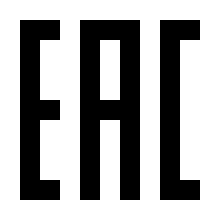 Модельintp5-0809-5intp5-0812-5intp5-0818-5Ширина ленты, мм91218Длина ленты в катушке, м555Толщина ленты, мм0.80.80.8Материал изделияПолипропилен, клеевой слой на основе синтетического каучукаПолипропилен, клеевой слой на основе синтетического каучукаПолипропилен, клеевой слой на основе синтетического каучукаГабаритные размерыУказаны на упаковкеУказаны на упаковкеУказаны на упаковкеРабочая температура-30... +120°С-30... +120°С-30... +120°СКлиматическое исполнениеУХЛ5УХЛ5УХЛ5Цвет лентыПрозрачныйПрозрачныйПрозрачныйСрок службы 5 лет5 лет5 лет